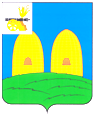 АДМИНИСТРАЦИЯГРЯЗЕНЯТСКОГО СЕЛЬСКОГО ПОСЕЛЕНИЯРОСЛАВЛЬСКОГО РАЙОНА СМОЛЕНСКОЙ ОБЛАСТИП О С Т А Н О В Л Е Н И Еот 17.01.2018 г     № 05Об обеспечении проведениямобилизационных мероприятийна территории Грязенятскогосельского поселения в 2018 году	В соответствии с Конституцией РФ, руководствуясь Федеральными Законами Российской Федерации от 31.05.1996 года за №61-ФЗ «Об обороне», от 26.02.1997 года  № 31-ФЗ «О мобилизационной подготовке и мобилизации в РФ», в соответствии с Постановлением Суженного заседания администрации муниципального образования  «Рославльский район» от 31.01.2013 года №141-4-см «Об обеспечении проведения мобилизации людских и транспортных ресурсов на территории муниципального образования «Рославльский район» Смоленской области», в  целях устойчивого оповещения, сбора и поставки мобилизационных ресурсов в войсках в любых условиях обстановки.ПОСТАНОВЛЯЮ:	1. В целях организации проведения оповещения, сбора и поставки мобилизационных ресурсов создать ШО и ПС Грязенятского сельского поселения в следующем составе:а) Начальник ШО и ПС – Г. И. Мамонтов -  глава МО Грязенятского сельского    поселения;б) Технический работник – Н.В. Маслова – старший менеджер администрации Грязенятского сельского поселения;г) Посыльные: Н.В. Максимова – учитель Грязенятской основной общеобразовательной школы,		     М.Г. Маслов– учитель Грязенятской основной общеобразовательной школы,Резерв: О.В. Гореликова – библиотекарь             С.Н. Лезликова – директор СДКд) Начальник группы розыска – Ромарнюк Сергей Владимирович – участковый инспектор Рославльского ОВД;е) Уполномоченный в автохозяйство – А.А. Дроздов – водитель администрации Грязенятского сельского поселения,         2. Штаб оповещения и проведения оборонных мероприятий развернуть в здании администрации Грязенятского сельского поселения, резервное здание ШО – помещение СДК д. Галеевка-1.	3. Время готовности штаба к работе установить в рабочее время -  в течение 30 минут, в нерабочее время  - не позднее 1часа 30 минут с момента объявления сигнала. Начальнику ШО поддерживать постоянную связь с группой контроля ВК Смоленской области по г.Рославль и Рославльскому району по телефону: 6-67-56 и через уполномоченного.          4. Оповещение граждан проводить по 2-м маршрутам:		Маршрут №1: Грязенять-Гореново-Троицкий-Хлясино-Павловка-Плосково.		Маршрут № 2:Грязенять-Бояркино-Вязовка. 	5. Для контроля за подготовкой к поставке техники и отправкой техники по СПСПТС, согласно сроков поставки назначить  уполномоченного в автохозяйство СПК «Грязенять» Р.Д. Чанкселиани – водителя администрации Грязенятского сельского поселения	6. Для оповещения граждан  и доставки их на пункты сбора военного комиссариата руководителю СПК «Грязенять» Р.Д. Чанкселиани выделить 2 автомобиля с числом посадочных мест не менее 3-х: УАЗ - № 001, УАЗ - №101.Указанную технику поставить к зданию администрации Грязенятского сельского поселения не позднее 3-х часов с момента получения распоряжения. Транспорт обязан быть технически исправным, полностью заправленным с оформленными документами, и оборудован для перевозки людей.7. Старшими команд назначит водителей техники, выделенной для перевозки людей.	8. Начальнику ШО и ПС поддерживать постоянную связь с группой контроля военного комиссариата по телефону и через уполномоченного.	9. Розыск и доставку граждан своевременно не прибывших по повесткам и установления причин неявки проводить участковому РОВД.	10. Поддержание общественного порядка и контроля за пожарной безопасностью возложить на технического работника ПС Родикову Е.Н..	11. Зав. магазином Ерашовой Г.А. организовать торговлю товарами первой необходимости на ПС Грязенятского сельского поселения. Торговым организациям запретить торговлю спиртными напитками с начала проведения мобилизационных мероприятий.	12. Для проверки состояния здоровья призываемых граждан фельдшеру ФАП А.И. Протченко на время работы штаба явиться с укомплектованной сумкой медицинской помощи.	13. Председателю СПК- Грязенять – Р.Д. Чанкселиани обеспечить ШО и ПС питанием в количестве 30 человек.	14. Ответственный за разработку, уточнение и сохранность соответствующих документов ВУС назначить Е.Н. Родикову.	          15. Контроль за исполнением настоящего постановления оставляю за собой.     Глава муниципального образованияГрязенятского сельского поселения                                                                                                                                  Рославльского района Смоленской области                               Г.И.Мамонтов                                                                                                                              